Publicado en Barcelona el 26/10/2020 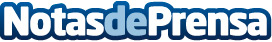 Opground, el primer reclutador virtual que elimina los currículums y agiliza el tiempo de contratación un 80%Opground busca, filtra y pasa las primeras entrevistas para los profesionales, considerando que el 86% de ellos no están dispuestos a sacrificar su tiempo libre para buscar nuevas oportunidades. El headhunter virtual, actualmente enfocado a perfiles digitales, funciona a través de un algoritmo que replica entrevistas virtuales y automatiza los procesos de selecciónDatos de contacto:Honest Comms699 90 01 64Nota de prensa publicada en: https://www.notasdeprensa.es/opground-el-primer-reclutador-virtual-que Categorias: Cataluña Emprendedores E-Commerce Recursos humanos http://www.notasdeprensa.es